Экспресс-информация по осуществлению социальных выплат за 1 полугодие  2017  года.За 1 полугодие 2017 года в Каменск - Уральском центре занятости сумма выплаченного пособия по безработице составляет 38,7 млн. рублей.Численность безработных, которым проводилась выплата пособия по безработице 3781 человек. Минимальный размер пособия по безработице составляет 977 рублей 50 копеек, максимальный 5635 рублей 00 копеек (с учетом уральского коэффициента).Государственное казенное учреждение службы занятости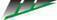                            населения Свердловской области «Каменск-Уральский центр занятости»